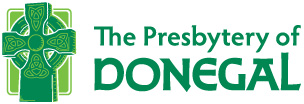 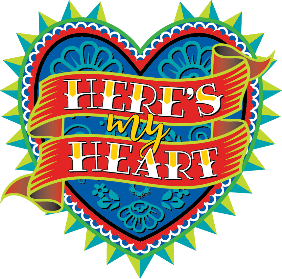 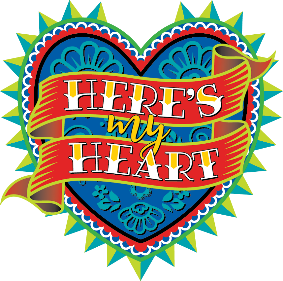 2019 Youth Triennium Recommendation FormChurch Leader: Please fill out and send in to the Presbytery office.								________					Applicant’s Name										_______			Name of Church										_______			Signature of Pastor, Director of Christian Education, Youth Director or Clerk of SessionStatement about applicant’s involvement in the church’s life:Why or why not I believe that the applicant would be a good participant for the 2019 Youth Triennium:Please return to the Presbytery of Donegal, P.O. Box 10054, Lancaster, PA 17605-0054 or scan and e-mail signed form to Christine@donegalpby.org by November 15, 2018.